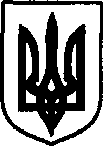 УКРАЇНАДунаєвецька міська рада VII скликанняР І Ш Е Н Н ЯТридцять сьомої сесії22 червня 2018 р.                                       Дунаївці	                                    №31-37/2018рПро надання згоди на розпаюванняземель ФГ «Струмок» та ФГ «Мілянія»Розглянувши клопотання голів ФГ «Струмок» та ФГ «Мілянія» про надання згоди на розпаювання земель, що знаходяться в їхньому користуванні, керуючись розпорядженням Кабінету Міністрів України від 31 січня 2018 року № 60-р, пунктом 34 частини 1 статті 26 Закону України «Про місцеве самоврядування в Україні», враховуючи пропозиції спільних засідань постійних комісій від 19.06.2018 року та 20.06.2018 року, міська рада ВИРІШИЛА:1. Надати згоду на розпаювання земель ФГ «Струмок» за межами с.Ганнівка згідно чинного законодавства.2. Надати згоду на розпаювання земель ФГ «Мілянія» за межами с.Чаньків згідно чинного законодавства.3.   Контроль за виконанням рішення покласти на земельно-архітектурний відділ апарату виконавчого комітету Дунаєвецької міської ради (В.Макогончук) та постійну комісію з питань містобудування, будівництва, агропромислового комплексу, земельних відносин та охорони навколишнього природного середовища (голова комісії С.Кобилянський).Міський голова	В. Заяць